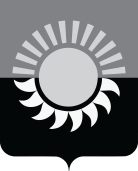 РОССИЙСКАЯ ФЕДЕРАЦИЯКемеровская область – КузбассМуниципальное образование – Осинниковский городской округАдминистрация Осинниковского городского округаПОСТАНОВЛЕНИЕ			                                                                                         № 	              ____	О внесении изменений в постановление администрации Осинниковского городского округа от 03.06.2021 № 461-нп «Об утверждении муниципальной программы «Обеспечение безопасности населения в области гражданской обороны, пожарной безопасности, предупреждению чрезвычайных ситуаций природного и техногенного характера» на 2021 – 2023 годы»В соответствии со статьей 179 Бюджетного кодекса Российской Федерации, постановлением администрации Осинниковского городского округа от 27.05.2021 № 417-нп «Об утверждении Положения о муниципальных программах Осинниковского городского округа Кемеровской области – Кузбасса»: 1. Внести изменений в постановление администрации Осинниковского городского округа от 03.06.2021 № 461-нп «Об утверждении муниципальной программы «Обеспечение безопасности населения в области гражданской обороны, пожарной безопасности, предупреждению чрезвычайных ситуаций природного и техногенного характера» на 2021 – 2023 годы» (далее – постановление) следующие изменения:1.1. В заголовке, пункте 1 цифры «2021-2023» заменить цифрами «2021-2024»;                                  1.2. В муниципальной программе «Об утверждении муниципальной программы «Обеспечение безопасности населения в области гражданской обороны, пожарной безопасности, предупреждению чрезвычайных ситуаций природного и техногенного характера» на 2021 – 2023 годы» (далее – муниципальная программа), утвержденной постановлением:1.2.1. В заголовке цифры «2021-2023» заменить цифрами «2021-2024»;1.2.2. Паспорт муниципальной программы изложить в новой редакции согласно приложению № 1 к настоящему постановлению;1.2.3. Разделы 4-5 изложить в новой редакции согласно приложению № 2 к настоящему постановлению.2. Опубликовать настоящее постановление в газете «Время и Жизнь» и разместить на официальном сайте администрации Осинниковского городского округа.3. Постановление вступает в силу с даты его официального опубликования.4. Контроль за исполнением настоящего постановления возложить на заместителя Главы городского округа по ЖКХ И.В. Максимова.Глава Осинниковскогогородского округа 				                                                                     И.В. РомановС постановлением ознакомлен,с возложением обязанностей согласен   	  	         	        		                       И.В. Максимов						             	            (дата)                                   (подпись)А.С. Муратова 5-13-37	Приложение № 1к постановлению администрации Осинниковского городского округаот  ____________ г. № _____Паспортмуниципальной программы«Обеспечение безопасности населения в области гражданской обороны, пожарной безопасности, предупреждению чрезвычайных ситуаций природного и техногенного характера»на 2021-2024 годыЗаместитель  Главы городского округа – руководитель аппарата                                  				               Л.А. СкрябинаПриложение № 2к постановлению администрации Осинниковского городского округаот  ____________ г. № _____ 4. Ресурсное обеспечение реализации муниципальной программы5. Сведения о планируемых значениях целевых показателей (индикаторов)муниципальной программыЗаместитель  Главы городского округа – руководитель аппарата                                  				               Л.А. СкрябинаНаименование муниципальной программыМуниципальная программа:«Обеспечение безопасности населения  в области гражданской обороны, пожарной безопасности, предупреждению чрезвычайных ситуаций природного и техногенного характера» на 2021-2024 годыДиректор муниципальной программыЗаместитель Главы городского округа по ЖКХМаксимов И.В.Ответственный исполнитель (координатор) муниципальной программыМКУ «Управление по защите населения и территорий» Осинниковского городского округаИсполнитель муниципальной программыАдминистрация Осинниковского городского округаМКУ «Управление по защите населения и территорий» Осинниковского городского округаЦель муниципальной программыОбеспечение эффективного мониторинга, предупреждения и ликвидации чрезвычайных ситуаций природного и техногенного характера, пожаров, происшествий на водных объектах, а также ликвидации последствий террористических акцийЗадача муниципальной программыОбеспечение функционирования системы управления силами и средствами гражданской обороны, защиты населения и территорий от чрезвычайных ситуаций, пожарной безопасностиСрок реализации муниципальной программы2021-2024 годыОбъемы и источники финансирования муниципальной программы в целом и с разбивкой по годам ее реализацииОбъем бюджетных ассигнований на реализацию муниципальной программы за счет средств бюджета Осинниковского городского округасоставляет – 25111,2 тыс. руб. в том числе по годам реализации:2021г. – 6117,3тыс. руб.,2022г. – 6555,7 тыс. руб.,2023г. – 6219,1 тыс. руб.,2024г. – 6219,1 тыс. руб.,Ожидаемые конечные результаты реализации муниципальной программыРеализация мероприятий муниципальной программы будет способствовать:- доведения сигналов оповещения населения округа до 100% от общего числа жителей округа;- минимизация ущерба от последствий чрезвычайных ситуаций природного и техногенного характера;- ежегодному сокращению количества подтапливаемых домостроений при прохождении паводка на 25 ед.;- сокращению количества гибели людей на водных объектах;- выполнению правил противопожарного режимаНаименование муниципальной программы, мероприятияИсточник финансированияОбъем финансовых ресурсов, тыс. рублейОбъем финансовых ресурсов, тыс. рублейОбъем финансовых ресурсов, тыс. рублейНаименование муниципальной программы, мероприятияИсточник финансирования2021год2022год2023год2024год123456Муниципальная программа:«Обеспечение безопасности населения  в области гражданской обороны, пожарной безопасности, предупреждению чрезвычайных ситуаций природного характера» на 2021-2024 годыВсегов т.ч. кредиторская задолженность предшествующих периодов6117,36555,76219,16219,1Муниципальная программа:«Обеспечение безопасности населения  в области гражданской обороны, пожарной безопасности, предупреждению чрезвычайных ситуаций природного характера» на 2021-2024 годыбюджет Осинниковского городского округа6117,36555,76219,16219,11.1 Мероприятие:Совершенствование системы связи и оповещения населенияВсего300,51.1 Мероприятие:Совершенствование системы связи и оповещения населениябюджет Осинниковского городского округа300,51.2 Мероприятие:Обеспечение деятельности (оказание услуг)  подведомственных учрежденийВсего5310,06555,76219,16219,11.2 Мероприятие:Обеспечение деятельности (оказание услуг)  подведомственных учрежденийбюджет Осинниковского городского округа5310,06555,76219,16219,11.3 Мероприятие:Меры  по безопасному пропуску ледохода и паводковых водВсего271,61.3 Мероприятие:Меры  по безопасному пропуску ледохода и паводковых водбюджет Осинниковского городского округа271,61.4 Мероприятие: Создание городского резерва         материальных ресурсов на предупреждение и ликвидацию последствий чрезвычайных ситуаций природного и техногенного характераВсего20,51.4 Мероприятие: Создание городского резерва         материальных ресурсов на предупреждение и ликвидацию последствий чрезвычайных ситуаций природного и техногенного характерабюджет Осинниковского городского округа20,51.5 Мероприятие:Обустройство пляжей и мест массового отдыха у водыВсего74,81.5 Мероприятие:Обустройство пляжей и мест массового отдыха у водыбюджет Осинниковского городского округа74,81.6 Мероприятие:Обеспечение противопожарной безопасностиВсего139,91.6 Мероприятие:Обеспечение противопожарной безопасностибюджет Осинниковского городского округа139,9Наименование муниципальной программы,  мероприятияНаименование целевого показателя (индикатора)Единица измеренияПлановое значение целевого показателя (индикатора)Плановое значение целевого показателя (индикатора)Плановое значение целевого показателя (индикатора)Наименование муниципальной программы,  мероприятияНаименование целевого показателя (индикатора)Единица измерения2021год2022год2023год2024 год1234567Муниципальная программа: "Обеспечение безопасности населения" - в области гражданской обороны, пожарной безопасности, предупреждению чрезвычайных ситуаций природного характера  на 2021-2024 годыОценка эффективности муниципальной программы%90 и более90 и более90 и более90 и более1.1 Мероприятия:Совершенствование системы связи и оповещения населения.Техническое обслуживание установленных систем оповещения населения городского округа%1001001001001.2 Мероприятия:Обеспечение деятельности (оказание услуг)  подведомственных учрежденийДоля освоенных средств в общем объеме средств, предусмотренных на реализацию муниципальной программы%1001001001001.3 Мероприятия:Меры по безопасному пропуску ледохода и паводковых вод;Сокращение количества подтапливаемых домостроений при прохождении паводка по сравнению с аналогичным периодом прошлого годаед.252525251.4 Мероприятие:Создание городского резерва         материальных ресурсов на предупреждение и ликвидацию последствий чрезвычайных ситуаций природного и техногенного характераКомплектование городского резерва     %101001001001.5 Мероприятие:Обустройство пляжей и мест массового отдыха у водыОборудование, оснащение, содержание спасательного поста%1001001001001.6 Мероприятие:Обеспечение противопожарной безопасностиСокращение количества пострадавших людей на пожарах по сравнению с аналогичным периодом прошлого года%10101010